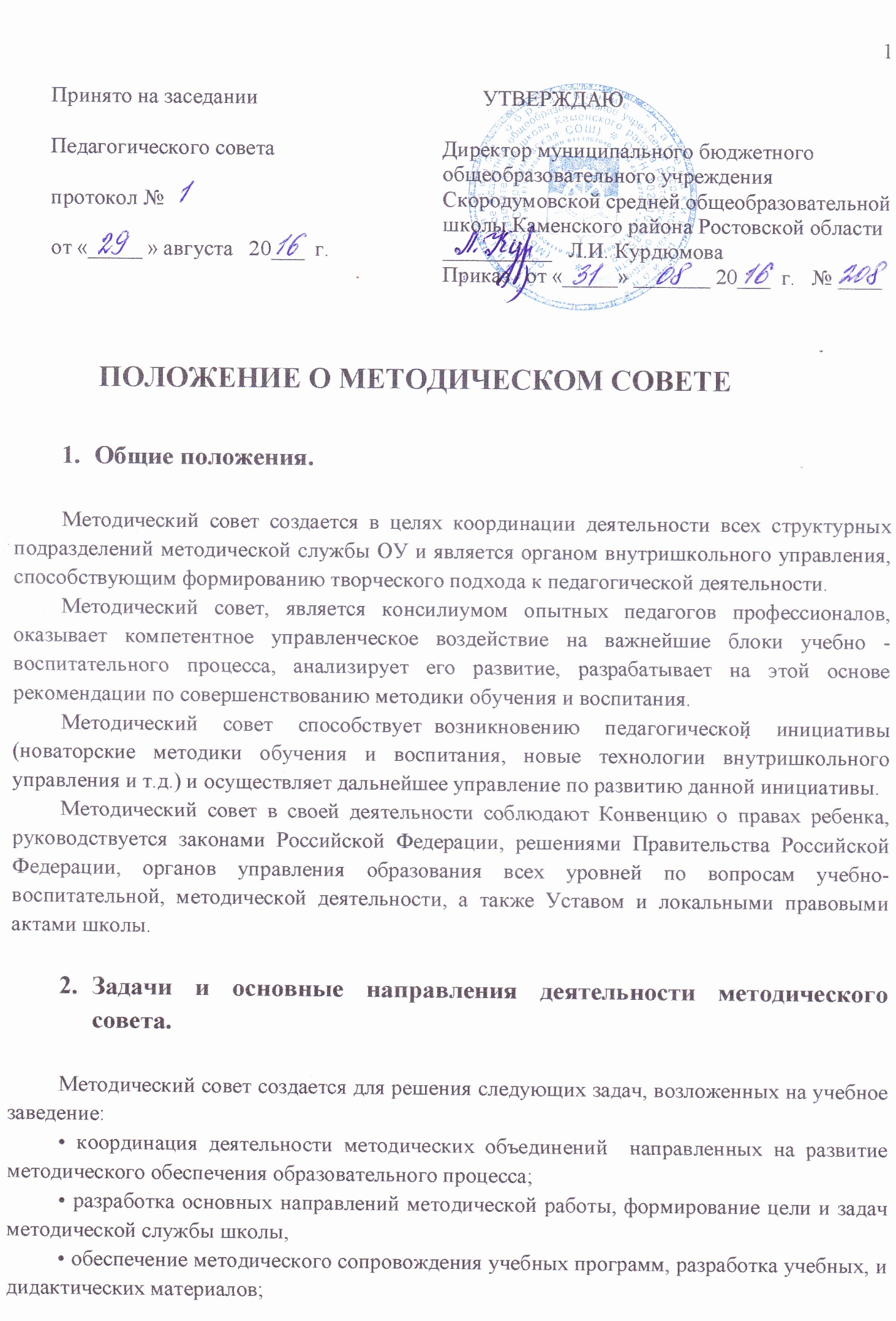 • организация   опытно-поисковой  и  инновационной деятельности, направленной на освоение новых педагогических технологий, разработку авторских программ, апробацию учебно-методических комплектов и т.д.;• организация консультирования сотрудников  по проблемам совершенствования профессионального мастерства, методики проведения различных видов занятий и их учебно-методического и материально-технического обеспечения;• разработка мероприятий по обобщению и распространению педагогического опыта сотрудников школы;• проведения педагогических и методических экспериментов по поиску и апробации новых технологий, форм и методов обучения;• профессиональное становление молодых (начинающих) преподавателей;• выявление, обобщение и распространение положительного педагогического опыта творчески работающих учителей;• внедрение в учебный процесс современных учебно-методических и дидактических материалов и программного обеспечения автоматизированных систем обучения, систем информационного обеспечения занятий, информационно-библиотечных систем.Основные направлении деятельности методического совета:• анализ результатов образовательной деятельности по предметам;• согласование рабочих программ учебных курсов и дисциплин;• участие в разработке вариационной части учебных планов, внесение изменений в требования к минимальному объему и содержанию учебных программ;• рассмотрение и оценка интегрированных учебных программ по изучаемым предметам и согласование их с программами смежных дисциплин для более полного обеспечения усвоения учащимися требований государственных образовательных стандартов;• обсуждение учебно-методических пособий и дидактических материалов по предметам;• подготовка и обсуждение докладов по вопросам методики преподавания учебных предметов;• обсуждение методики проведения отдельных видов учебных занятий и содержания дидактических материалов к ним;• разработка и совершенствование средств повышения наглядности обучения, а также методики их использования в учебном процессе;• взаимные посещения занятий как внутри методического объединения, так и между учителями различных методических объединений с целью обмена опытом и совершенствования методики преподавания учебных предметов;• совместные заседания МО в целях обмена опытом работы;• изучение опыта работы МО других учебных заведений и обмен опытом этой работы;• выбор и организация работы наставников с молодыми специалистами и малоопытными учителями;• разработка положений о проведении конкурсов, олимпиад, соревнований по предметам.3. Организация работы совета.В состав совета входят председатели М/О, опытные учителя, директор и заместитель директора школы по УР, заместитель директора по ВР. Состав совета утверждается приказом директора ОУ.Руководит советом заместитель директора школы по учебно-воспитательной работе. Для обеспечения работы Совет избирает секретаря.Работа Совета осуществляется на основе годового плана.  План работы методического совета согласуется с заместителем директора по ВР, утверждается директором школы.Периодичность заседаний совета – не реже 1 раз в четверть. О времени и месте проведения заседании председатель методического совета (секретарь) обязан поставить в известность членов совета.При рассмотрении вопросов, затрагивающих другие направления образовательной деятельности, на заседания необходимо приглашать соответствующих должностных лиц. Решения методического совета принимаются в соответствии с существующим законодательством и могут быть обжалованы на педагогическом совете школы.Методический совет регулярно информирует педагогический коллектив о своей деятельности, о принятых решениях.Решения методического совета в случае юридической необходимости дублируются приказом по школе.В случае необходимости решения методического совета могут приниматься тайным голосованием.Обязанности и  права членов  методического совета.• Осуществлять экспертную оценку предлагаемых для внедрения в школе педагогических инноваций, оказывать необходимую помощь при их реализации;• готовить предложения и рекомендовать учителей для повышения квалификационнойкатегории;• выдвигать предложения об улучшении учебного процесса в школе;• ставить вопрос о публикации материала о передовом педагогическом опыте,накопленном в методических объединениях;• ставить вопрос перед администрацией школы о поощрении сотрудников ОУ за активноеучастие в опытно-поисковой, экспериментальной, научно-методической и проектно-исследовательской деятельности; • рекомендовать учителям различные формы повышения квалификации;• выдвигать учителей для участия в конкурсах «Учитель года», «Классный классный» и др.• участвовать в составлении гласного графика внутришкольного контроля, составлять дляэтого необходимый методический инструментарий. 5. Взаимодействие методического совета школы с органами внутришкольного управления.Методический совет и администрация.1. Администрация школы создаст благоприятные условия для эффективной деятельностиметодического совета, содействует выполнению его решений, укрепляет его авторитет в педагогическом коллективе.2. Администрация содействует повышению управленческой компетентности членовметодического совета.3. В случае возникновения разногласий между администрацией и методическим советом спорный вопрос выносится на педсовет, решение которого является окончательным.4. Методический совет оказывает  помощь администрации в управлении методической работой, в создании творческой обстановки в педагогическом коллективе.Методический совет и педагогический совет.Методический совет школы отчитывается в своей работе перед педсоветом, который:1. заслушивает и оценивает ежегодный отчет председателя методического совета о проделаннойработе;2. при необходимости заслушивает и оценивает отчет членов методического совета об их участии вработе методического совета.6. Контроль над  деятельностью методического совета.В своей деятельности методический совет подотчетен педагогическому совету школы. Контрольная деятельность методического совета осуществляется директором школы в соответствии с планами методической работы и внутришкольного контроля.